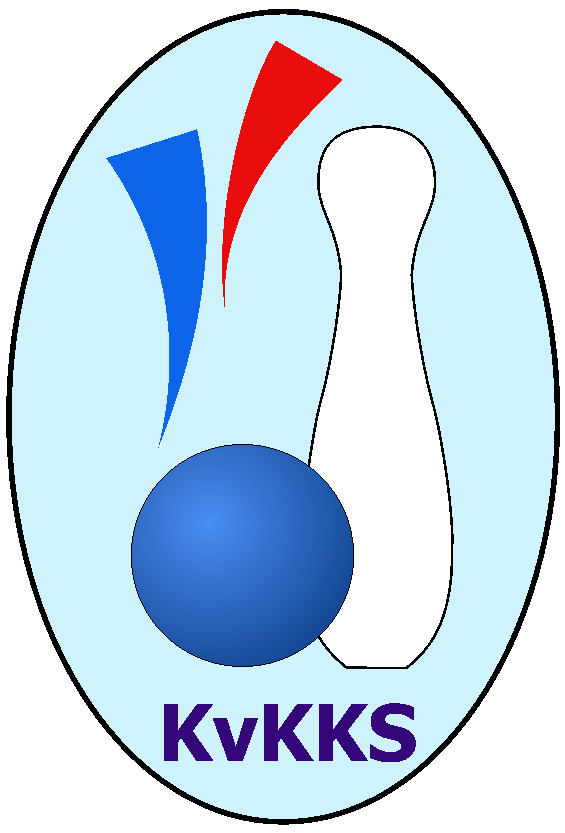 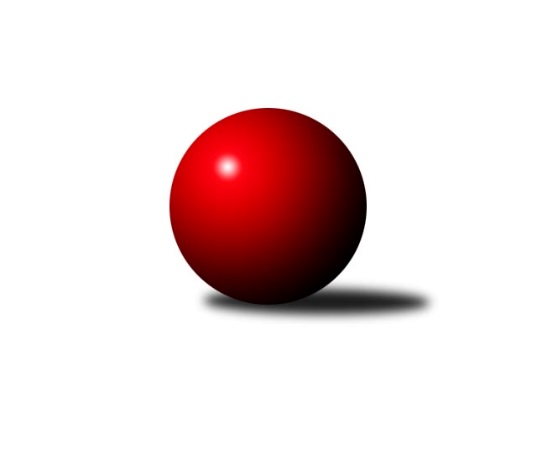 Č.6Ročník 2018/2019	27.10.2018Nejlepšího výkonu v tomto kole: 2577 dosáhlo družstvo: Slovan K.Vary BKrajský přebor KV 2018/2019Výsledky 6. kolaSouhrnný přehled výsledků:Sokol Teplá	- TJ Lomnice C	16:0	       kontumačně		27.10.Slovan K.Vary B	- SKK K.Vary B 	10:6	2577:2531		27.10.Kuželky Aš C	- TJ Šabina 	8:8	2480:2496		27.10.TJ Lomnice D	- Slavia K.Vary	10:6	2416:2372		27.10.Loko Cheb C	- Kuželky Aš B	6:10	2445:2512		27.10.Tabulka družstev:	1.	Slovan K.Vary B	6	6	0	0	66 : 30 	 	 2483	12	2.	Sokol Teplá	6	4	0	2	59 : 37 	 	 2431	8	3.	Kuželky Aš B	5	3	1	1	45 : 35 	 	 2478	7	4.	TJ Lomnice D	6	3	0	3	52 : 44 	 	 2428	6	5.	SKK K.Vary B	5	3	0	2	43 : 37 	 	 2459	6	6.	Loko Cheb C	6	3	0	3	47 : 49 	 	 2390	6	7.	TJ Šabina	5	2	1	2	39 : 41 	 	 2459	5	8.	TJ Jáchymov B	5	2	0	3	38 : 42 	 	 2354	4	9.	Slavia K.Vary	5	1	1	3	40 : 40 	 	 2453	3	10.	TJ Lomnice C	5	1	0	4	27 : 53 	 	 2408	2	11.	Kuželky Aš C	6	0	1	5	24 : 72 	 	 2402	1Podrobné výsledky kola:	 Sokol Teplá		16:0		TJ Lomnice Crozhodčí: Jana Čížková KONTUMACE	 Slovan K.Vary B	2577	10:6	2531	SKK K.Vary B 	František Průša	 	 237 	 226 		463 	 2:0 	 435 	 	223 	 212		Václav Zeman	Daniela Stašová	 	 209 	 230 		439 	 2:0 	 394 	 	190 	 204		Jiří Gabriško	Miroslav Handšuh	 	 214 	 216 		430 	 0:2 	 442 	 	223 	 219		Martina Sobotková	Johannes Luster	 	 219 	 199 		418 	 2:0 	 397 	 	187 	 210		Bronislava Hánělová	Tomáš Beck ml.	 	 216 	 199 		415 	 0:2 	 437 	 	212 	 225		Ivan Žaloudík	Petr Beseda	 	 179 	 233 		412 	 0:2 	 426 	 	217 	 209		Václav Čechurarozhodčí: Zdeňka Zmeškalová Nejlepší výkon utkání: 463 - František Průša	 Kuželky Aš C	2480	8:8	2496	TJ Šabina 	Jitka Laudátová	 	 196 	 185 		381 	 2:0 	 365 	 	166 	 199		Jiří Beneš ml.	Ota Laudát	 	 194 	 197 		391 	 0:2 	 427 	 	208 	 219		Gerhard Brandl	Václav Vieweg	 	 203 	 188 		391 	 0:2 	 415 	 	222 	 193		František Seidl	Luděk Kratochvíl	 	 219 	 221 		440 	 2:0 	 435 	 	215 	 220		Eduard Seidl	Václav Mašek	 	 208 	 230 		438 	 2:0 	 423 	 	214 	 209		Jaromír Černý	Václav Střeska	 	 234 	 205 		439 	 2:0 	 431 	 	205 	 226		Tomáš Seidlrozhodčí: Václav Mašek Nejlepší výkon utkání: 440 - Luděk Kratochvíl	 TJ Lomnice D	2416	10:6	2372	Slavia K.Vary	Jiří Flejšar	 	 224 	 196 		420 	 2:0 	 379 	 	189 	 190		Štefan Cimbala	Petr Janda	 	 227 	 201 		428 	 2:0 	 389 	 	188 	 201		Zdeněk Chmel	Albert Kupčík	 	 184 	 203 		387 	 2:0 	 359 	 	196 	 163		Vladimír Černohous	Petr Lidmila	 	 181 	 214 		395 	 0:2 	 413 	 	220 	 193		Radek Cimbala	Lubomír Hromada	 	 217 	 181 		398 	 0:2 	 400 	 	205 	 195		Ondřej Černohous	Monika Maněnová	 	 193 	 195 		388 	 0:2 	 432 	 	236 	 196		Martin Mojžíšrozhodčí: Růžena Kovačíková Nejlepší výkon utkání: 432 - Martin Mojžíš	 Loko Cheb C	2445	6:10	2512	Kuželky Aš B	Jan Adam	 	 185 	 201 		386 	 0:2 	 418 	 	217 	 201		Dagmar Jedličková	Jana Hamrová	 	 216 	 194 		410 	 2:0 	 350 	 	170 	 180		František Mazák nejml.	Petr Málek	 	 206 	 189 		395 	 0:2 	 445 	 	218 	 227		Martina Pospíšilová	Daniel Hussar	 	 182 	 199 		381 	 0:2 	 461 	 	224 	 237		Jaroslav Solín	Eva Nováčková	 	 217 	 220 		437 	 2:0 	 424 	 	210 	 214		Vladislav Urban	Bohumil Vyleťal	 	 223 	 213 		436 	 2:0 	 414 	 	186 	 228		Václav Veselýrozhodčí: František Capouch Nejlepší výkon utkání: 461 - Jaroslav SolínPořadí jednotlivců:	jméno hráče	družstvo	celkem	plné	dorážka	chyby	poměr kuž.	Maximum	1.	Radek Cimbala 	Slavia K.Vary	441.67	295.3	146.3	4.0	3/3	(469)	2.	František Průša 	Slovan K.Vary B	439.10	304.4	134.7	4.7	2/2	(463)	3.	Martin Mojžíš 	Slavia K.Vary	438.22	299.0	139.2	2.1	3/3	(466)	4.	Bohumil Vyleťal 	Loko Cheb C	437.50	301.3	136.3	4.8	3/3	(444)	5.	Jaroslav Solín 	Kuželky Aš B	437.38	298.3	139.1	5.6	4/4	(461)	6.	Miroslav Pešťák 	Sokol Teplá	437.13	304.3	132.9	5.9	4/4	(458)	7.	Zdeněk Chvátal 	TJ Lomnice C	435.50	300.0	135.5	4.8	2/2	(458)	8.	Martina Pospíšilová 	Kuželky Aš B	430.75	301.8	129.0	8.0	4/4	(445)	9.	Marcel Toužimský 	Slovan K.Vary B	428.00	297.0	131.0	7.0	2/2	(449)	10.	Pavel Kučera 	TJ Šabina 	427.67	294.7	133.0	4.0	3/4	(462)	11.	Tomáš Seidl 	TJ Šabina 	423.25	293.6	129.6	6.8	4/4	(432)	12.	Ludvík Maňák 	TJ Lomnice C	423.17	282.7	140.5	5.5	2/2	(436)	13.	Vítězslav Vodehnal 	SKK K.Vary B 	421.83	294.5	127.3	4.7	2/2	(460)	14.	Miroslava Poláčková 	Sokol Teplá	420.63	290.9	129.8	5.9	4/4	(438)	15.	Jiří Velek 	Sokol Teplá	420.25	290.3	130.0	6.5	4/4	(455)	16.	Václav Mašek 	Kuželky Aš C	418.17	293.5	124.7	8.0	6/6	(438)	17.	Bronislava Hánělová 	SKK K.Vary B 	417.63	292.3	125.4	5.6	2/2	(433)	18.	Václav Veselý 	Kuželky Aš B	414.88	284.0	130.9	6.6	4/4	(438)	19.	Petr Lidmila 	TJ Lomnice D	413.83	286.8	127.0	7.5	4/4	(437)	20.	Dagmar Jedličková 	Kuželky Aš B	413.63	286.5	127.1	4.4	4/4	(424)	21.	Miroslava Boková 	Sokol Teplá	412.88	286.9	126.0	8.1	4/4	(438)	22.	Luděk Kratochvíl 	Kuželky Aš C	412.00	288.8	123.2	6.7	6/6	(441)	23.	Václav Zeman 	SKK K.Vary B 	411.88	285.0	126.9	3.5	2/2	(459)	24.	Jiří Flejšar 	TJ Lomnice D	411.67	291.8	119.8	6.4	4/4	(437)	25.	Johannes Luster 	Slovan K.Vary B	409.30	284.7	124.6	20.9	2/2	(426)	26.	Vladislav Urban 	Kuželky Aš B	409.25	293.5	115.8	7.8	4/4	(424)	27.	Daniela Stašová 	Slovan K.Vary B	409.20	285.2	124.0	4.7	2/2	(444)	28.	Albert Kupčík 	TJ Lomnice D	409.00	287.2	121.8	7.8	3/4	(434)	29.	Martina Sobotková 	SKK K.Vary B 	408.83	299.0	109.8	11.3	2/2	(447)	30.	Jaromír Černý 	TJ Šabina 	408.13	282.3	125.9	8.3	4/4	(423)	31.	Lubomír Hromada 	TJ Lomnice D	407.63	290.6	117.0	10.1	4/4	(429)	32.	Eduard Seidl 	TJ Šabina 	407.38	283.0	124.4	4.3	4/4	(435)	33.	Zdeňka Zmeškalová 	Slovan K.Vary B	407.38	287.6	119.8	6.3	2/2	(425)	34.	František Seidl 	TJ Šabina 	405.75	287.3	118.5	7.5	4/4	(419)	35.	Jiří Šeda 	TJ Jáchymov B	405.00	289.9	115.1	9.1	2/2	(419)	36.	Václav Čechura 	SKK K.Vary B 	404.00	288.9	115.1	7.1	2/2	(449)	37.	Jana Hamrová 	Loko Cheb C	402.58	289.6	113.0	10.5	3/3	(450)	38.	Ondřej Černohous 	Slavia K.Vary	401.67	278.0	123.7	6.8	3/3	(432)	39.	Eva Nováčková 	Loko Cheb C	401.25	285.8	115.4	9.9	3/3	(437)	40.	Vladimír Maxa 	TJ Jáchymov B	400.38	282.4	118.0	9.1	2/2	(436)	41.	Gerhard Brandl 	TJ Šabina 	400.33	279.7	120.7	6.0	3/4	(427)	42.	Stanislav Pelc 	TJ Jáchymov B	399.88	281.3	118.6	6.9	2/2	(439)	43.	Tomáš Beck  ml.	Slovan K.Vary B	399.83	281.7	118.2	8.0	2/2	(423)	44.	Václav Střeska 	Kuželky Aš C	399.50	283.0	116.5	9.8	6/6	(439)	45.	Zdeněk Chmel 	Slavia K.Vary	399.33	289.2	110.2	8.5	3/3	(412)	46.	Jiří Gabriško 	SKK K.Vary B 	399.00	284.3	114.7	10.3	2/2	(409)	47.	Václav Vieweg 	Kuželky Aš C	398.60	290.6	108.0	10.0	5/6	(408)	48.	Pavel Přerost 	TJ Lomnice C	398.50	285.8	112.7	8.5	2/2	(437)	49.	Pavel Schubert 	Loko Cheb C	394.00	298.5	95.5	12.5	2/3	(406)	50.	Soňa Šimáčková 	TJ Lomnice C	393.50	273.5	120.0	8.0	2/2	(417)	51.	Ota Laudát 	Kuželky Aš C	391.83	275.3	116.5	7.8	6/6	(418)	52.	Růžena Kovačíková 	TJ Lomnice D	390.50	280.0	110.5	11.6	4/4	(407)	53.	Jiří Beneš  ml.	TJ Šabina 	389.33	276.0	113.3	10.3	3/4	(413)	54.	František Repčík 	Kuželky Aš C	388.75	277.5	111.3	11.8	4/6	(434)	55.	Monika Maněnová 	TJ Lomnice D	388.67	284.1	104.6	8.3	3/4	(416)	56.	Vladimír Černohous 	Slavia K.Vary	387.78	275.9	111.9	7.3	3/3	(418)	57.	Jitka Bečková 	TJ Lomnice C	387.75	286.5	101.3	11.0	2/2	(408)	58.	Štefan Cimbala 	Slavia K.Vary	386.67	274.3	112.3	9.5	3/3	(412)	59.	Jana Lukášková 	Sokol Teplá	386.67	283.7	103.0	13.2	3/4	(402)	60.	Tomáš Hervert 	TJ Lomnice C	383.67	280.0	103.7	12.5	2/2	(388)	61.	Štefan Mrenica 	TJ Jáchymov B	382.17	266.7	115.5	6.2	2/2	(421)	62.	Petr Málek 	Loko Cheb C	379.67	272.3	107.3	10.8	3/3	(397)	63.	Vlastimil Čegan 	TJ Jáchymov B	379.00	269.3	109.7	11.5	2/2	(388)	64.	Pavel Pokorný 	Loko Cheb C	376.00	275.7	100.3	9.8	3/3	(422)	65.	Martin Bezouška 	TJ Jáchymov B	373.50	269.0	104.5	11.5	2/2	(374)	66.	Rostislav Milota 	Sokol Teplá	351.00	265.7	85.3	18.0	3/4	(365)		Miroslav Budil 	Loko Cheb C	469.00	316.0	153.0	3.0	1/3	(469)		Ivan Žaloudík 	SKK K.Vary B 	437.00	285.0	152.0	6.0	1/2	(437)		Jaromír Valenta 	Sokol Teplá	433.00	301.0	132.0	5.0	1/4	(433)		Miroslav Handšuh 	Slovan K.Vary B	423.00	303.8	119.3	4.8	1/2	(430)		Vladimír Lukeš 	TJ Jáchymov B	421.67	287.0	134.7	5.3	1/2	(444)		Michaela Čejková 	Slovan K.Vary B	419.00	289.0	130.0	7.0	1/2	(419)		Petr Janda 	TJ Lomnice D	415.50	276.0	139.5	6.0	2/4	(428)		Petr Beseda 	Slovan K.Vary B	410.00	278.5	131.5	6.0	1/2	(412)		Libuše Korbelová 	TJ Lomnice C	409.50	289.5	120.0	10.0	1/2	(428)		Blanka Pešková 	SKK K.Vary B 	407.00	309.0	98.0	13.0	1/2	(407)		Josef Zvěřina 	TJ Lomnice D	404.00	280.0	124.0	4.0	1/4	(404)		Adolf Klepáček 	Loko Cheb C	397.00	290.0	107.0	9.0	1/3	(397)		Libor Kupka 	SKK K.Vary B 	394.00	281.0	113.0	10.0	1/2	(394)		Jan Mandák 	Sokol Teplá	392.00	279.0	113.0	11.0	2/4	(402)		Vladimír Míšanek 	Kuželky Aš B	391.00	281.5	109.5	12.0	2/4	(399)		Zdeněk Pavlík 	Slavia K.Vary	390.00	269.0	121.0	10.0	1/3	(390)		Jan Adam 	Loko Cheb C	386.00	315.0	71.0	17.0	1/3	(386)		Václav Buďka 	Kuželky Aš C	383.00	286.0	97.0	14.0	1/6	(383)		Daniel Hussar 	Loko Cheb C	381.00	266.0	115.0	4.0	1/3	(381)		Jitka Laudátová 	Kuželky Aš C	377.00	267.0	110.0	8.0	2/6	(381)		Ladislav Martínek 	TJ Jáchymov B	377.00	278.0	99.0	13.0	1/2	(385)		Ivan Rambousek 	Loko Cheb C	374.00	288.0	86.0	12.0	1/3	(374)		Jaroslav Bendák 	TJ Lomnice C	369.50	272.5	97.0	14.0	1/2	(372)		Štěpán Pilnáček 	Slavia K.Vary	362.00	254.0	108.0	13.0	1/3	(362)		František Mazák  nejml.	Kuželky Aš B	361.50	262.3	99.3	14.8	2/4	(402)		Václav Strnad 	Loko Cheb C	360.00	264.0	96.0	14.0	1/3	(360)		Silva Čedíková 	TJ Lomnice C	342.00	263.0	79.0	15.0	1/2	(342)Sportovně technické informace:Starty náhradníků:registrační číslo	jméno a příjmení 	datum startu 	družstvo	číslo startu2099	Ivan Žaloudík	27.10.2018	SKK K.Vary B 	1x13046	Daniel Hussar	27.10.2018	Loko Cheb C	1x17943	Jan Adam	27.10.2018	Loko Cheb C	1x
Hráči dopsaní na soupisku:registrační číslo	jméno a příjmení 	datum startu 	družstvo	Program dalšího kola:7. kolo3.11.2018	so	9:00	TJ Jáchymov B - TJ Šabina 	3.11.2018	so	9:00	SKK K.Vary B  - TJ Lomnice D	3.11.2018	so	9:00	Kuželky Aš B - Sokol Teplá				-- volný los -- - Loko Cheb C	3.11.2018	so	12:30	TJ Lomnice C - Slovan K.Vary B	4.11.2018	ne	11:00	Slavia K.Vary - Kuželky Aš C	Nejlepší šestka kola - absolutněNejlepší šestka kola - absolutněNejlepší šestka kola - absolutněNejlepší šestka kola - absolutněNejlepší šestka kola - dle průměru kuželenNejlepší šestka kola - dle průměru kuželenNejlepší šestka kola - dle průměru kuželenNejlepší šestka kola - dle průměru kuželenNejlepší šestka kola - dle průměru kuželenPočetJménoNázev týmuVýkonPočetJménoNázev týmuPrůměr (%)Výkon3xFrantišek PrůšaSlovan KV B4633xJaroslav SolínKuželky Aš B110.924613xJaroslav SolínKuželky Aš B4612xFrantišek PrůšaSlovan KV B110.624632xMartina PospíšilováKuželky Aš B4453xMartin MojžíšSlavia K.Vary107.294322xMartina SobotkováSKK K.Vary B4422xMartina PospíšilováKuželky Aš B107.074451xLuděk KratochvílKuželky Aš C4401xPetr JandaTJ Lomnice D106.34284xDaniela StašováSlovan KV B4392xMartina SobotkováSKK K.Vary B105.6442